WORK CARD 4EXAMPLE OF APPLICATION OF PROJECT PREPARATIONBelow are some examples of different decorative materials. Using the materials below, design 4 martini glass decorations for different cocktails. On the projects a method of decorations from specific materials  can vary.ORANGE (bits AND SKIN)DECORATIVE GRASSFLAT FLOWERS FROM SUGAROLIVES RAFFIALEMON BALM LEAVES COCKTAIL CHERRY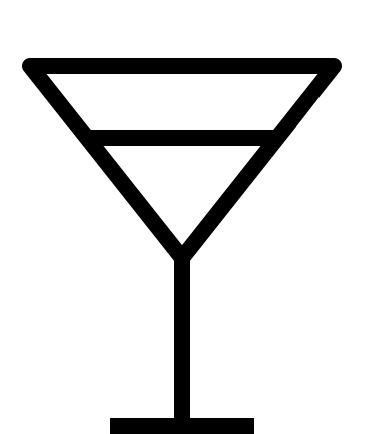 